ΥΠΟΥΡΓΕΙΟ ΥΓΕΙΑΣ 	Δ2	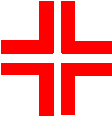 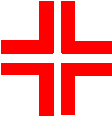 6η  ΥΓΕΙΟΝΟΜΙΚΗ ΠΕΡΙΦΕΡΕΙΑ 	141ΓΕΝΙΚΟ ΝΟΣΟΚΟΜΕΙΟ ΜΕΣΣΗΝΙΑΣΝΟΣΗΛΕΥΤΙΚΗ ΜΟΝΑΔΑ ΚΑΛΑΜΑΤΑΣΕΝΤΥΠΟ ΥΠΟΒΟΛΗΣ ΠΑΡΑΠΟΝΩΝΗμ/νία:Ονοματεπώνυμο παραπονούμενου:Ιδιότητα παραπονούμενου:	Ασθενής:Διεύθυνση:	Τ.Κ.-Πόλη:	Τηλ.:  E-mail: Τμήμα Νοσηλείας/εξυπηρέτησης Κατηγορία παραπόνου:Ενημερώθηκε ο παραπονούμενος;	ΝΑΙ:	ΟΧΙ:	Με ποιο τρόπο:Ονομ/μο υπευθύνουυπογραφήΣΤΟΙΧΕΙΑ ΕΠΙΚΟΙΝΩΝΙΑΣ (Γραφείο Προστασίας Δικαιωμάτων Ληπτών/τριων Υπηρεσιών Υγείας-
Τ.Κ. 24100 – 27213 63190)ΣΤΟΙΧΕΙΑ ΠΑΡΑΠΟΝΟΥΜΕΝΟΥΠΕΡΙΓΡΑΦΗ ΠΑΡΑΠΟΝΟΥΠοιόν ή ποιους αφορά:(Μπορείτε να συνεχίσετε στην πίσω σελίδα)Τι ενδεχομένως προτείνεται για τη διευθέτηση του θέματος :ΔΙΑΧΕΙΡΙΣΗ ΠΑΡΑΠΟΝΟΥ (Συμπληρώνεται από την υπηρεσία)Άποψη Προϊσταμένου Τμήματος:Διευθέτηση ή διαχείριση παραπόνου: